Facultatea de Construcții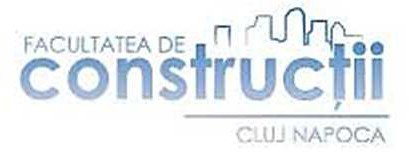 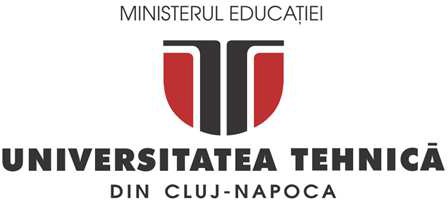 Str. Constantin Daicoviciu nr. 15, 400020 Cluj- Napoca, RomâniaTelefon: 0264 - 401250, Fax: 0264 – 594967CERERE DE MOBILITATEFacultatea....................................................................................................................................(de unde vine) De acord.Decan,...............................Facultatea....................................................................................................................................(unde vine) De acord. Decan,...............................Subsemnatul(a),       ...........................................................................,       student(ă)       în       anuluniversitar...............în         cadrul         Universității	,Facultatea...................................................................................,          programul          de          studii................................................................................, organizat la forma de învățământ (IF/IFR), anulde      studii      .................................,       forma       de       finanțare       (buget/taxă),       prin prezenta vă rog să binevoiti a-mi aproba mobilitatea definitivă / temporară ca student(ă) în anul universitar………............la     Universitatea     .................................................................,    Facultatea.........................................................................................................................,programul de studii/domeniul de studii ............................................., organizat la forma deînvățământ (IF/IFR), anul de studii ........................................, forma de finanțare (buget/taxă). Solicit această mobilitate din următoarele motive:..............................................................................................................................................................................................................................................................................................Anexez următoarele documente:...............................................................................................................................................................................................................................................................................................DataSemnatura student